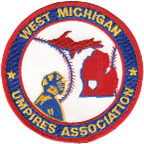 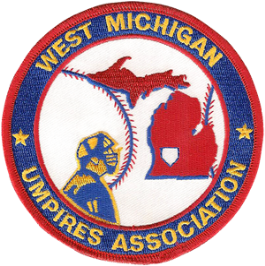 West Michigan Umpires Association                                 General Membership Meeting MinutesThursday, January 22, 2020– Grandville H.S., 7:00 PMwww.wmumpires.orgMeeting called to order at 7:01pm by President Sweeney… All 2019 post season umpires acknowledged…All new WMUA umpires acknowledged and welcomed…Secretary’s Report: Motion to accept minutes of last meeting (3/18/2019) – motioned by Cool, 2nd by Buist-carriedTreasurer’s Report:Motion to accept financials (12/31/2019) – motioned by McLaughlin, 2nd by Walker– carried.Old Business: WMUA Baseball Clinic was a huge success, a veteran and rookie spoke about there experience and what they got out of it…New Business:Baseball Training – will be addressed during breakout session…Softball Training – will be addressed during breakout…Arbiter updates with our assignors…keep those schedules up to date…First annual Steve Austin Memorial Baseball Tournament was discussed, volunteers area needed…Floor was open to members…Motioned to adjourn meeting at 7:37 by Buist, 2nd by VanderLaan - carried